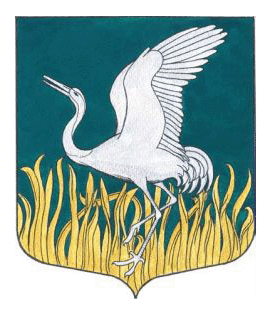 ЛЕНИНГРАДСКАЯ ОБЛАСТЬЛУЖСКИЙ МУНИЦИПАЛЬНЫЙ РАЙОНСОВЕТ ДЕПУТАТОВМШИНСКОГО СЕЛЬСКОГО ПОСЕЛЕНИЯР Е Ш Е Н И Е от  25декабря 2018 года                            № 207О внесении  изменений в решение совета депутатовМшинского сельского поселения Лужского муниципального района Ленинградской области от  14  мая 2018 № 173 «Об установлении и введении земельного налога»В соответствии с Федеральным законом от 06.10.2003 г № 131-ФЗ «Об общих принципах организации местного самоуправления в Российской Федерации, Федеральным законом от 30 октября 2018 года №378 –ФЗ «О внесении изменений в статьи 391 и 407 части второй Налогового кодекса Российской Федерации, Уставом Мшинского сельского поселения,   совет депутатов Мшинского сельского поселения Р  Е  Ш  И  Л:1.Внести изменения в решение совета депутатов Мшинского сельского поселения Лужского муниципального района Ленинградской области  от  14  мая 2018 № 173 «Об установлении и введении земельного налога»:- Изложить пункт 5 в новой редакции:5.Налоговая база уменьшается на величину кадастровой стоимости 600 квадратных метров площади земельного участка, находящегося в собственности, постоянном (бессрочном) пользовании или пожизненном наследуемом владении налогоплательщиков, относящихся к одной из категорий, указанных в п.5 ст.391 НКРФ, физических лиц, соответствующих условиям, необходимым для назначения пенсии в соответствии с законодательством Российской федерации, действовавшим на 31 декабря 2018 года»2.Настоящее решение вступает в силу  с 1 января 2019 года.3.Настоящее решение подлежит официальному опубликованию в газете «Лужская правда» и на официальном сайте администрации Мшинского сельского поселения.Глава МО  Мшинское сельское поселение                                              В.В. Алексеев